Place de la pompe à chaleur en rénovation d’installations de chauffage en maison individuelleTableau de bord 2020Données marché 2019Etat des lieux quantitatifCe document dresse un état des lieux  du marché de la pompe à chaleur en rénovation de chauffage, pour la maison individuelle, sur l’année 2019. Cet état des lieux quantitatif et qualitatif fait écho à l’opération « coup de pouce changement de chaudière » lancée par les pouvoirs publics début 2019.Le marché des PAC air-eauSource PAC&Clim’infoFigure 1 : Evolution des ventes de PAC air-eauOn peut constater une forte augmentation des ventes de pompes à chaleur liée à l’opération « coup de pouce changement de chaudière ».Source PAC&Clim’infoFigure 2 : Le marché des pompes à chaleur Air/Eau par puissance – Focus sur la PAC biblocSource PAC&Clim’infoFigure 3 : Le marché des pompes à chaleur Air/Eau par puissance – Focus sur la PAC monoblocSource PAC&Clim’infoFigure 4 : Le marché des pompes à chaleur Air/Eau par puissanceLe marché de la construction de maisons individuelles neuves étant en légère baisse en 2019, il est cependant estimé à environ 55.000 PAC.Le marché de la rénovation est donc passé d’environ 40.000 PAC en 2018 à 120.000 PAC en 2019, avec en grande partie des pompes à chaleur qui ont une puissance supérieure à 10 kW.Source PAC&Clim’infoFigure 5 : Le marché des pompes à chaleur Air/Eau par températureSur les 120.000 PAC installées en rénovation, on estime la répartition suivante : 26.000 en basse température (T≤55°C), 72.000 en moyenne température (55<T≤65°C), 22.000 en haute température (T>65°C).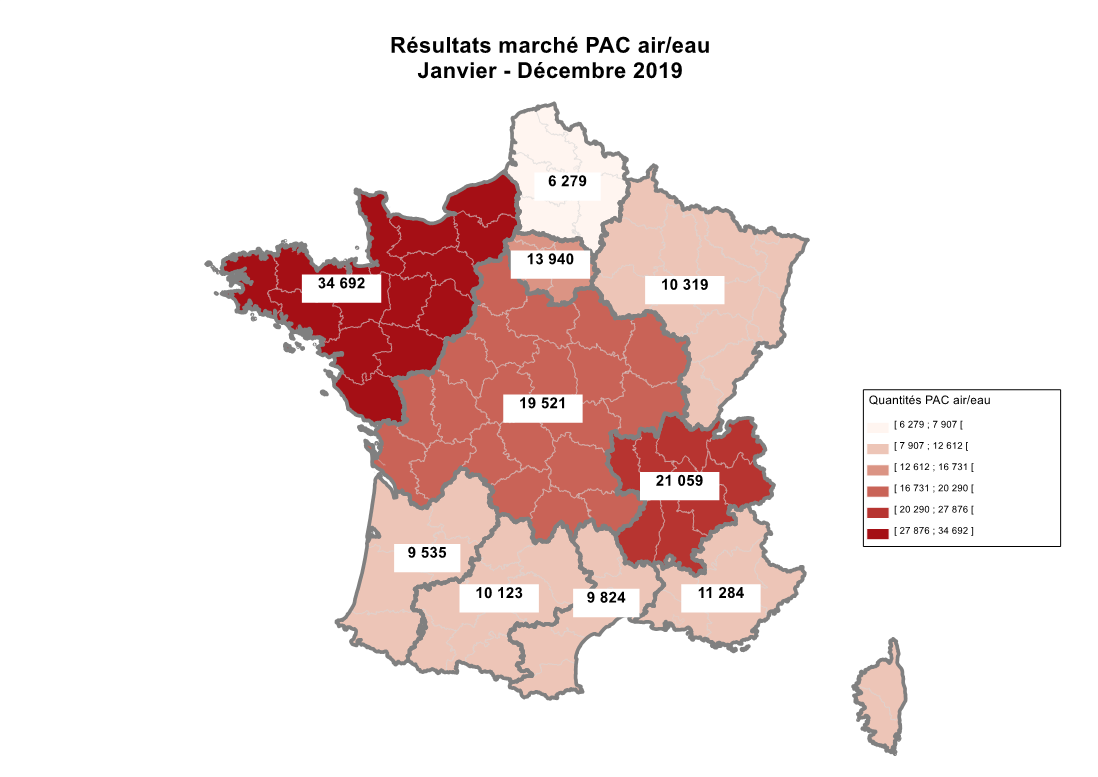 Source PAC&Clim’infoFigure 6 : Cartographie du marché des pompes à chaleur Air/Eau Le marché des PAC hybridesLes PAC hybrides restent marginales et progressent moins vite que le marché de la rénovation. Marché assez méconnu, présentant pourtant une solution particulièrement adaptée au remplacement de chaudières.Le marché des PAC géothermiquesSource PAC&Clim’infoFigure 7 : Le marché des pompes à chaleur géothermiquesL’opération « coup de pouce changement de chaudière »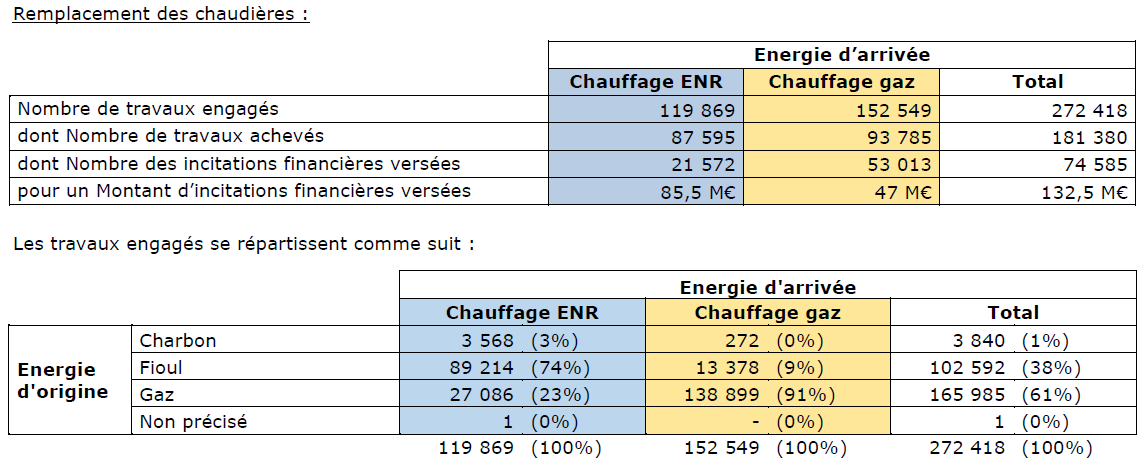 On remarque une cohérence entre le nombre de travaux engagés en EnR et le nombre de PAC vendues pour la rénovation. La biomasse étant évaluée à 10.000 chaudières.On peut donc en déduire que le nombre de PAC vendues / installées en 2019 est de l’ordre de 80.000 soit 65% …..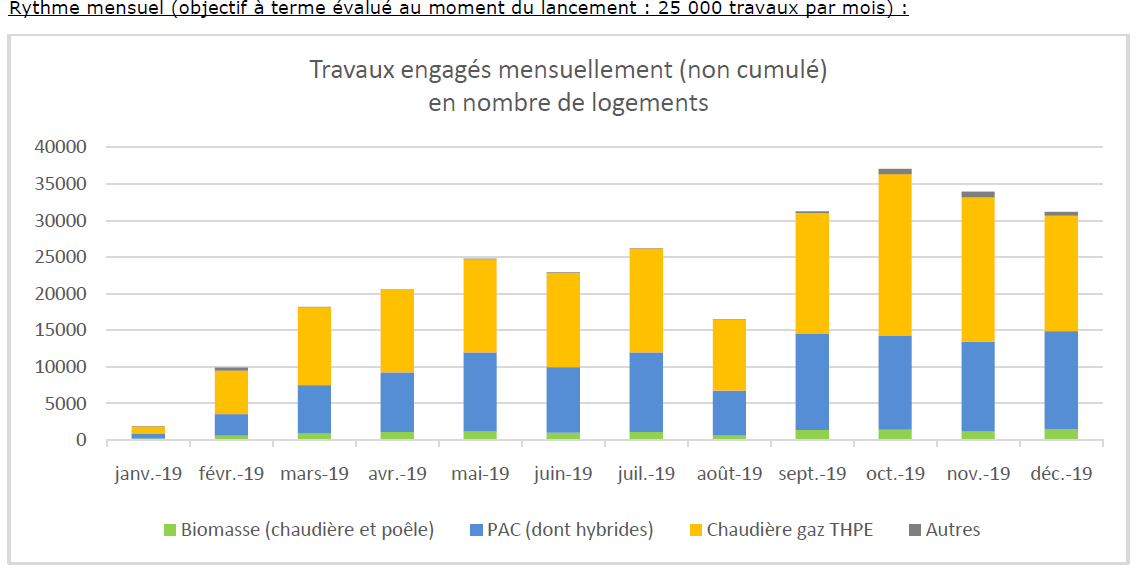 Source MTES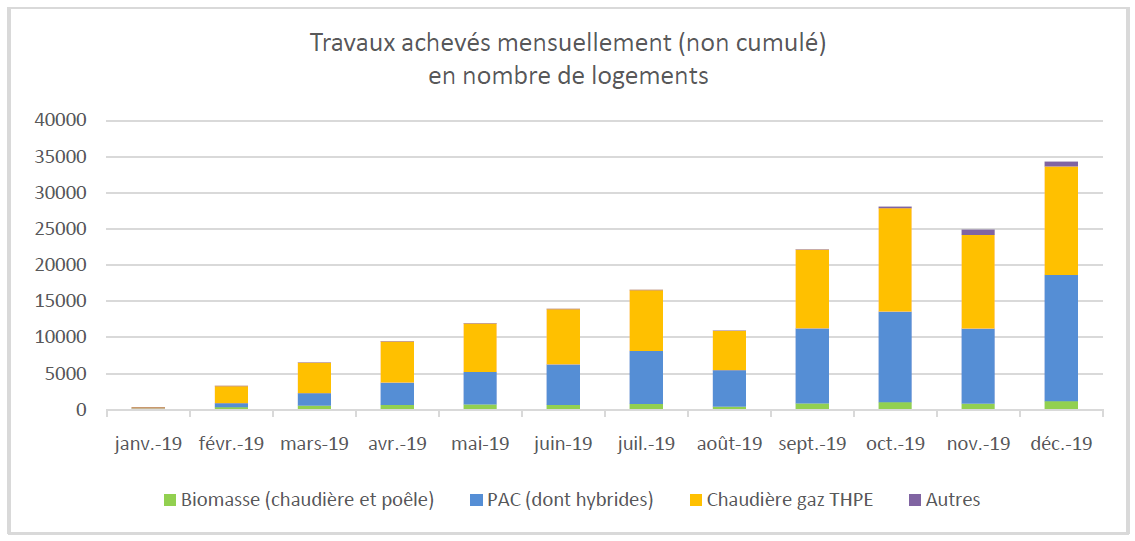 Source MTESEtat des lieux qualitatifEntreprises qualifiées RGE dans le domaine des pompes à chaleurAnnexe 1Statistiques PAC air-eau sur 3 ans201520162017201820192.5002.7002.9002.9004.3002019BiblocBiblocMonoblocMonoblocP< 6 kW40.68625%2.15516%6 kW < P < 10 kW 34.17721%3.09823%10 kW < P < 20 kW86.25653%7.68057%20 kW < P < 30 kW1.6241%4043%30 kW < P < 50 kW60%1341%TOTAL162.749100%13.471100%TOTAL176.220176.220176.220176.2202018BiblocBiblocMonoblocMonoblocP< 6 kW36.00341%2.29227%6 kW < P < 10 kW 21.77125%2.31127%10 kW < P < 20 kW29.45533%3.38539%20 kW < P < 30 kW7631%3214%30 kW < P < 50 kW100%2653%TOTAL88.002100%8.574100%TOTAL96.57696.57696.57696.5762017BiblocBiblocMonoblocMonoblocP< 6 kW34.25045%2.69034%6 kW < P < 10 kW 19.43826%1.81823%10 kW < P < 20 kW21.24228%2.88537%20 kW < P < 30 kW5871%2213%30 kW < P < 50 kW230%2103%TOTAL75.540100%7.824100%TOTAL83.36483.36483.36483.364201720182019T< 55°C57.93656.92177.60855 – 65°C20.98032.62576.898T > 65°C4.4487.03021.714TOTAL83.36496.576176.220